        Подствольные гранатометы ГП-30 и ГП-30 М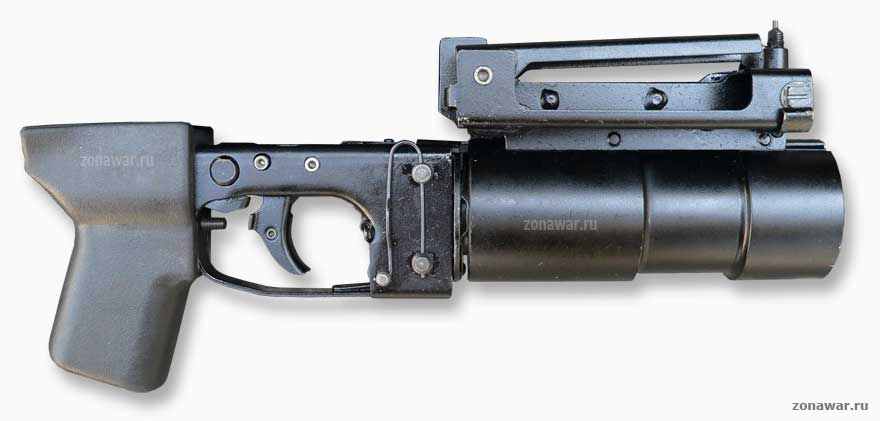 Подствольный гранатомет ГП 30 на автомате АК103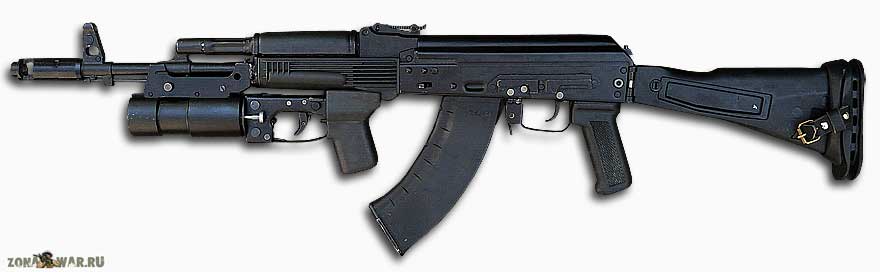 Тактико технические характеристики ГП-30 Калибр...........................................................................40 мм Выстрел..........................................................ВОГ-25, ВОГ-25П Масса оружия без выстрела...........................................1,5 кг Длина оружия..............................................................276 мм Длина ствола ..............................................................205 мм Начальная скорость выстрела......................................76 м/с Боевая скорострельность.................................5-6 выстр./мин Макс.дальность стрельбы.............................................400 м  В конце 1980-х в СССР проводилась глубокая модернизация ГП-25. Целью работ было снижение массы гранатомета. В результате для замены гранатомета ГП-25 в ЦКИБ СОО был разработан и в 1989 году принят на вооружение новый гранатомет ГП-30. Производство гранатомета было освоено в ЦКИБ СОО с середины 1990-х.     Новый гранатомет значительно легче (на 0,3 кг) и короче своего предшественника. Прицел упрощенной конструкции крепится на правой стороне гранатомета, что повысило удобство прицеливания при стрельбе навесным огнем. Из конструкции гранатомета исключили рамку корпуса. Изменениям подвергся и ударно-спусковой механизм. Баллистические характеристики гранатомета остались прежними.     Для обеспечения возможности использования гранатомета ГП-30 со стрелковым оружием, разработанным по стандартам НАТО, был создан его вариант — ГП-З0У который может крепится на различные автоматические и штурмовые винтовки.Подствольный гранатомет ГП-30 М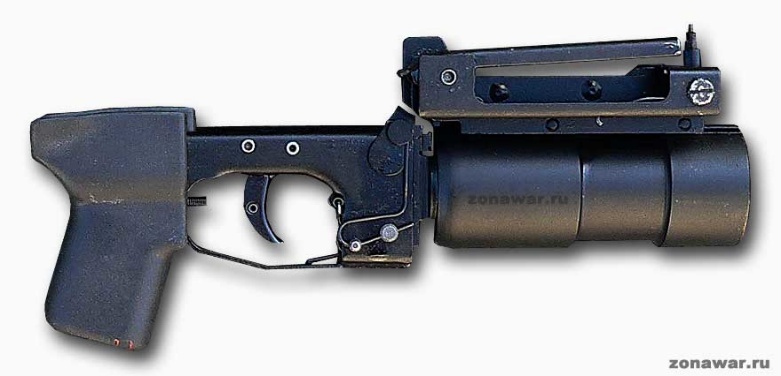 Тактико технические характеристики ГП-30 МКалибр...........................................................................40 мм Выстрел..........................................................ВОГ-25, ВОГ-25П Масса оружия без выстрела...........................................1,3 кг Длина оружия..............................................................276 мм Длина ствола ..............................................................205 мм Начальная скорость выстрела......................................76 м/с Боевая скорострельность.................................5-6 выстр./мин Макс.дальность стрельбы.............................................400 мОпыт эксплуатации гранатомета ГП-30 показал необходимость его некоторой доработки. По заказу МВД в конце первого десятилетия 2000-х также в ЦКИБ СОО (филиале Конструкторского бюро приборостроения, г. Тула) создали усовершенствованный вариант гранатомета — ГП-ЗОМ. Усовершенствования в основном коснулись конструкции ствола (он стал неразъемным), конструкции экстрактора и ударно-спускового механизма.Подствольный гранатомет ГП-30 М на автомате АК 103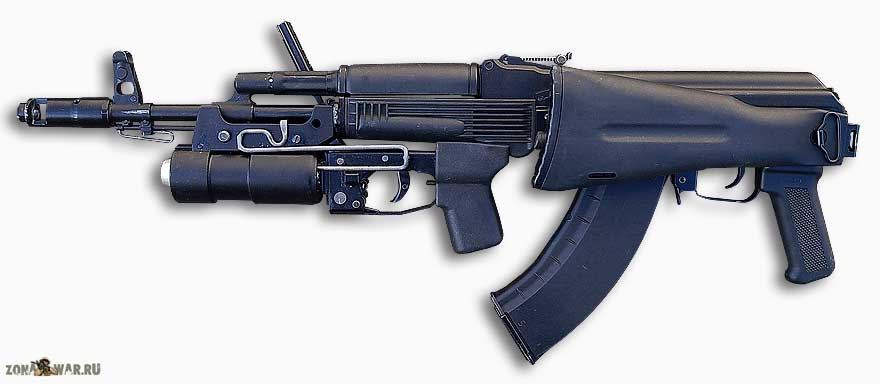                         40-мм подствольный гранатомет ГП-34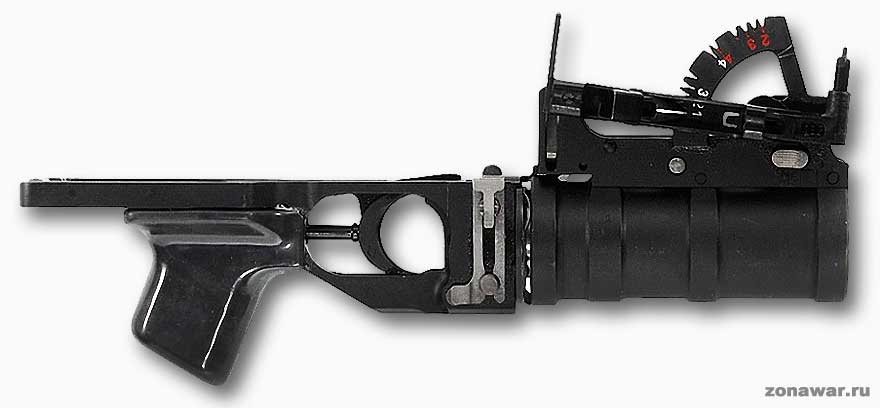 Подствольный гранатомет ГП 30 на автомате АК103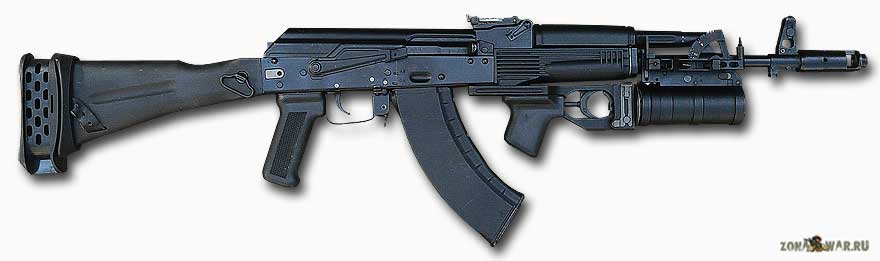 Тактико технические характеристики ГП-34 Калибр...........................................................................40 мм Выстрел...........................ВОГ-25, ВОГ-25П, ВОГ-25М, ВОГ-25ПМ Масса оружия без выстрела...........................................1,4 кг Длина оружия..............................................................323 мм Начальная скорость выстрела......................................75 м/с Боевая скорострельность.................................5-6 выстр./мин Макс.дальность стрельбы.............................................400 мК концу первого десятилетия 2000-х на Ижевском машиностроительном заводе ОАО «Ижмаш» был создан и в 2009 г. принят на вооружение Министерства обороны России гранатомет ГП-34. Он также представляет собой модернизацию гранатомета ГП-25. Целью разработки нового гранатомета стало повышение технологичности его производства, а также обеспечение большей безопасности обращения с гранатометом и повышение его надежности. С этой целью был доработан ударно-спусковой механизм. Штатный механический прицел перенесен на правую сторону гранатомета. Из него исключен отвес. Баллистические характеристики гранатомета остались прежними.                             Ручной гранатомет РГМ «Кастет»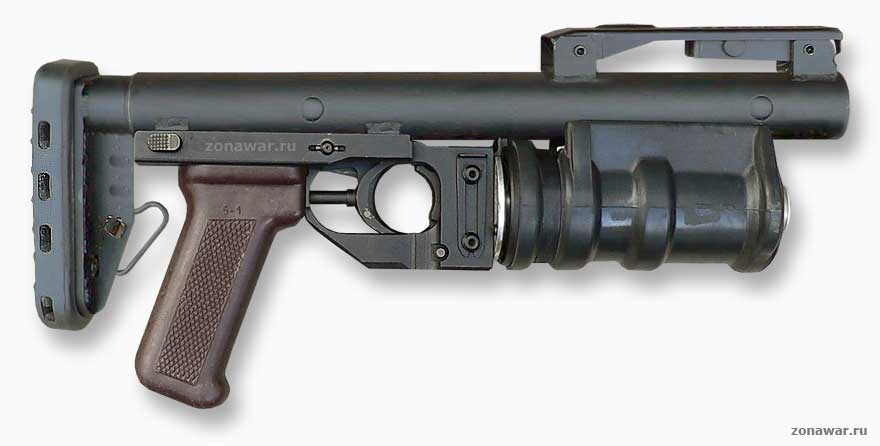 Ручной гранатомет РГМ «Кастет» с убранным прикладом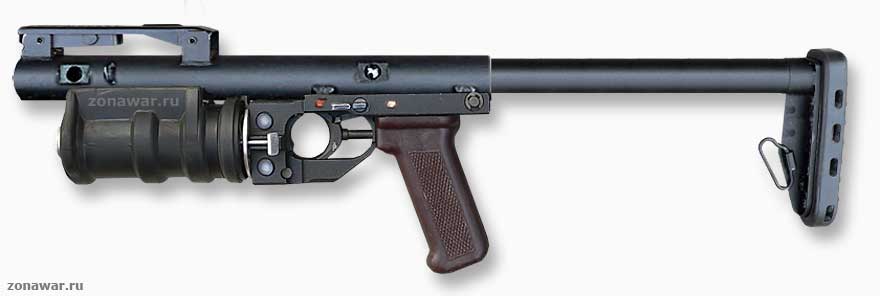 Ручной гранатомет РГМ «Кастет» с выдвинутым прикладомТактико технические характеристики РГМ Калибр............................................................................40 мм Выстрел.............................ВОГ 25, ВОГ 25П, ГРД 40, «Гвоздь Д» Масса оружия без выстрела............................................2,5 кг Длина оружия:   в боевом положении..................................................567 мм   в походном положении..............................................368 мм Начальная скорость гранаты....................................58-60 м/с Боевая скорострельность.................................5-6 выстр./мин Прицельная дальность стрельбы..............................до 250 м	40-мм ручной гранатомет РГМ "КастетТ" предназначен для выведения из строя живой силы без летального исхода с помощью специальных боеприпасов (слезоточивого, ударного действия и т.д.), а также для поражения осколочными боєприпасами ВОГ-25 и ВОГ-25П настильным и навесным огнем открыто расположенной и находящейся в окопах, траншеях, на обратных скатах местности живой силы и других небронированных целей, недоступных для стрелкового оружия.     Ударно-спусковой механизм гранатомета самовзводного типа. Прицел складной, механический, учитывающий деривацию гранаты. Заряжание производится с дульной части ствола, разряжениеие - путем нажатия на выбрасыватель.     Приклад выдвижной.       Гранатомет "Кастет" унифицирован с изделиями ГП-30 "Обувка", 6Г-30 и отличается улучшенными эргоно-метрическими характеристиками, повышенной скорострельностью и компактностью, возможностью вести стрельбу без установки на автомат или автоматическую винтовку. Прост и надежен в эксплуатации.<     Гранатомёт РГМ "Кастет" предназначен, прежде всего, для правоохранительных органов, тем более, что уже имеется ряд 40-мм выстрелов чисто "полицейского" назначения - например газовый "Гвоздь", снабжённый рецептурой CS. Главным преимуществом РГМ, оснащённого складным плечевым упором, является компактность.